   PRIMĂRIA MUNICIPIULUI GALAȚI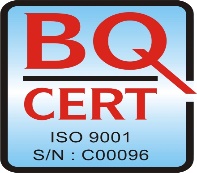 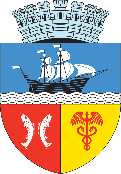 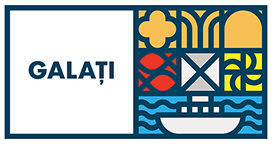                            DIRECȚIA  IMPOZITE, TAXE SI ALTE VENITURI LOCALE                              SERVICIUL URMARIRE SI EXECUTARE SILITA, AMENZI                 Tel: +40 0236 307.771; +40 0236 0236 307 772;  +40 0236 0236 307 790                                Fax: +40 0236 307.795  Email: main@primariagalati.ro                                                                                                   Nr. 219250 / 19.11.2020ANUNŢ COLECTIV,                                                                                       pentru comunicare prin publicitate              În temeiul  art. 47 alin. (4) din Legea nr. 207/2015 privind Codul de Procedură Fiscală, cu modificările și completările ulterioare, comunicăm că au fost emise acte administrative fiscale pentru următorii contribuabili:Actul administrativ fiscal poate fi consultat de titularul acestuia la sediul DITVL Galaţi – Serviciul de Executare Silită, str. Domnească nr. 13, bl. L parter.              Prezentele acte administrative fiscale se consideră communicate în termen de 15 zile de la data afişării anunţului.              Dacă aveţi nelămuriri în legătură cu acest anunţ, îl puteţi contacta pe domnul TAŞCĂ ŞTEFAN la sediul nostru sau la numărul de telefon 0236 307753.                                                                                                                                                                  ŞEF SERVICIUCj. ADRIANA ENACHEStr. Domnească, Nr.13, bl. L parter, Galati, RomaniaEmail: fiscalitate@primariagalati.roNrcrtNumele şi prenumele / denumirea contribuabiluluiDomiciliul fiscal al contribuabiluluiDenumirea actului administrativ fiscal / nr. şi data actului1IVASCU COSTELSMIRDANSomaţia nr.:184726 / 29.10.20202ZOTESCU CRISTINEL-SEBASTIANSTR GHEORGHE LONGINESCU NR 21  Bl. 21 Ap. 1 FOCSANISomaţia nr.:184747 / 29.10.20203ARITON IONUT MIHAIStr. TECUCI Nr. 73Somaţia nr.:81806 / 02.11.20204GHEORGHE MARITAStr. TECUCI Nr. 68Somaţia nr.:194463 / 29.10.20205GLOTEANU IONUT CRISTIANStr. TECUCI Nr. 95Somaţii nr.:81809, 81812 / 02.11.20206MIHAI NICOLETAStr. TECUCI Nr. 89Somaţia nr.:81638 / 02.11.20207CRISTOFAN CRISTIAN ALINStr. TURTURELELOR NR. 6 COSTI/ VANATORISomaţia nr.:184542 / 29.10.20208MISTREANU IONELStr. TARGU NEAMT, NR.26  Bl. TD29 Ap. 3 Sc. 1 BUCURESTIp.v. insolvabilitate nr.: 216688 / 16-11-20209TUDORIE ION-VIORELGRIVITAp.v. insolvabilitate nr.: 216900 / 16-11-202010MITAN BOGDANStr. STEFAN CEL MARE, NR.318 BRAILAp.v. insolvabilitate nr.: 216953 / 16-11-202011MOCANU EMILIANStr. IACOB ANDREI NR 2 Bl. 26 Ap. 8 BUCURESTIp.v. insolvabilitate nr.: 216971 / 16-11-202012MOISE DOREL CONSTANTINSAT LEPSA  TULNICIp.v. insolvabilitate nr.: 217719 / 17-11-202013MORASCHI CRISTIAN GABRIELStr. BANULUI, NR. 3A Ap. 7 BUCURESTIp.v. insolvabilitate nr.: 218411 / 18-11-202014MORUN ANA-MARIAStr. CONSTANTIN TITEL PETRESCU NR.8 Bl. C39 Ap. 3 BUCURESTIp.v. insolvabilitate nr.: 218440 / 18-11-202015MOSNEAGU DRAGOS CRISTIStr. VANATORI NR.5-11 Ap. 25 BUCURESTIp.v. insolvabilitate nr.: 218483 / 18-11-202016NEAGU NICOLAECAHUL-REP. MOLDOVAp.v. insolvabilitate nr.: 218968 / 18-11-202017NISTOR MIHAILSTR.AL.I.CUZA NR.2A INDEPENDENTAp.v. insolvabilitate nr.: 219174 / 18-11-202018DEACONESCU VASILESENDRENISomaţia nr.:184873 / 02.11.202019PATRICHI ALEXANDRUStr. LACRAMIOAREI, NR.4 COSTIp.v. insolvabilitate nr.: 219644 / 19-11-202020PAVAL CULITA  ADRIANSCHELAp.v. insolvabilitate nr.: 219668 / 19-11-202021SPIRIDON GABRIELSENDRENIp.v. insolvabilitate nr.: 219625 / 19-11-2020